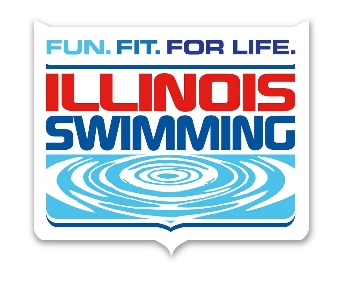 INTENT TO ATTEND2019 ILLINOIS SWIMMING 11-12 PRO-SERIES CAMP You will only be considered if this application is received via email by the deadline of Monday, April 22, 2019 by 12:00pm. ATHLETE NAME:  ATHLETE NAME:  ATHLETE’S USA SWIMMING ID: ATHLETE’S USA SWIMMING ID: ATHLETE’S USA SWIMMING ID: ATHLETE’S USA SWIMMING ID: ATHLETE’S USA SWIMMING ID: ATHLETE’S USA SWIMMING ID: ATHLETE’S LEGAL NAME FOR TRAVEL: ATHLETE’S LEGAL NAME FOR TRAVEL: ATHLETE’S LEGAL NAME FOR TRAVEL: ATHLETE’S LEGAL NAME FOR TRAVEL: ATHLETE’S LEGAL NAME FOR TRAVEL: ATHLETE’S LEGAL NAME FOR TRAVEL: PARENT INFORMATIONPARENT INFORMATIONPARENT INFORMATIONPARENT INFORMATIONPARENT INFORMATIONPARENT INFORMATIONPARENT INFORMATIONPARENT INFORMATIONPARENT INFORMATIONPARENT INFORMATIONPARENT INFORMATIONPARENT INFORMATIONPARENT INFORMATIONPARENT INFORMATIONPARENT INFORMATIONPARENT INFORMATIONPARENT INFORMATIONPARENT INFORMATIONPARENT INFORMATIONPARENT INFORMATIONPARENT INFORMATIONMOTHER’S NAME: MOTHER’S NAME: FATHER’S NAME:  FATHER’S NAME:  MOTHER’S EMAIL: MOTHER’S EMAIL: FATHER’S EMAIL:  FATHER’S EMAIL:  MOTHER’S PRIMARY PHONE CONTACT NUMBER:MOTHER’S PRIMARY PHONE CONTACT NUMBER:MOTHER’S PRIMARY PHONE CONTACT NUMBER:MOTHER’S PRIMARY PHONE CONTACT NUMBER:MOTHER’S PRIMARY PHONE CONTACT NUMBER:MOTHER’S PRIMARY PHONE CONTACT NUMBER:MOTHER’S PRIMARY PHONE CONTACT NUMBER:MOTHER’S PRIMARY PHONE CONTACT NUMBER:MOTHER’S PRIMARY PHONE CONTACT NUMBER:MOTHER’S PRIMARY PHONE CONTACT NUMBER:DAY:   (Check one)    DAY:   (Check one)    CELL   CELL   WORK  WORK  WORK  HOMEHOMEEVENING:   (Check one)    EVENING:   (Check one)    CELL   CELL   WORK  WORK  WORK  HOMEHOMEFATHER’S PRIMARY PHONE CONTACT NUMBER: FATHER’S PRIMARY PHONE CONTACT NUMBER: FATHER’S PRIMARY PHONE CONTACT NUMBER: FATHER’S PRIMARY PHONE CONTACT NUMBER: FATHER’S PRIMARY PHONE CONTACT NUMBER: FATHER’S PRIMARY PHONE CONTACT NUMBER: FATHER’S PRIMARY PHONE CONTACT NUMBER: FATHER’S PRIMARY PHONE CONTACT NUMBER: FATHER’S PRIMARY PHONE CONTACT NUMBER: FATHER’S PRIMARY PHONE CONTACT NUMBER: DAY:   (Check one)    DAY:   (Check one)    CELL   CELL   WORK  WORK  WORK  HOMEHOMEEVENING:   (Check one)    EVENING:   (Check one)    CELL   CELL   WORK  WORK  WORK  HOMEHOMEATHLETE’S CLUB:  ATHLETE’S CLUB:  ATHLETE’S COACH: ATHLETE’S COACH: ATHLETE’S T-SHIRT SIZEATHLETE’S T-SHIRT SIZEATHLETE’S T-SHIRT SIZEATHLETE’S T-SHIRT SIZEATHLETE’S T-SHIRT SIZEATHLETE’S T-SHIRT SIZEATHLETE’S T-SHIRT SIZEATHLETE’S T-SHIRT SIZEATHLETE’S T-SHIRT SIZEATHLETE’S T-SHIRT SIZEATHLETE’S T-SHIRT SIZEATHLETE’S T-SHIRT SIZEATHLETE’S T-SHIRT SIZEATHLETE’S T-SHIRT SIZEATHLETE’S T-SHIRT SIZEATHLETE’S T-SHIRT SIZEATHLETE’S T-SHIRT SIZEATHLETE’S T-SHIRT SIZEATHLETE’S T-SHIRT SIZEATHLETE’S T-SHIRT SIZEATHLETE’S T-SHIRT SIZECheck one:             YOUTH LARGEYOUTH LARGESMALL   SMALL   SMALL   MEDIUMMEDIUMLARGE  LARGE  XL(All Sizes Adult unless noted)(All Sizes Adult unless noted)(All Sizes Adult unless noted)(All Sizes Adult unless noted)(All Sizes Adult unless noted)PARENT SIGNATURE: PARENT SIGNATURE: 